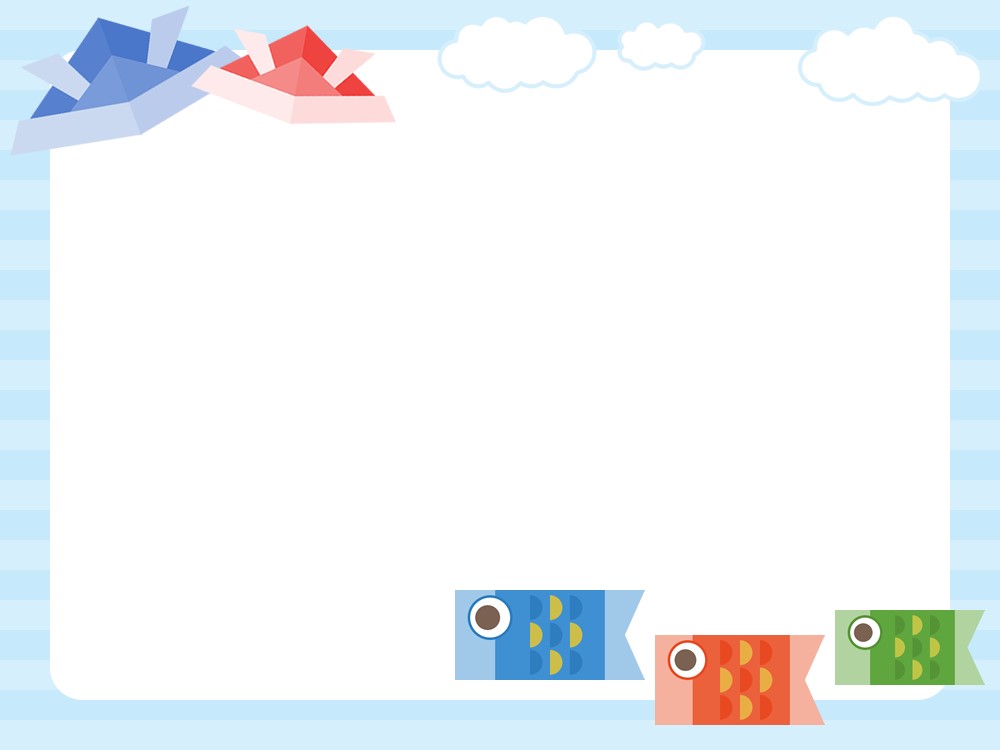 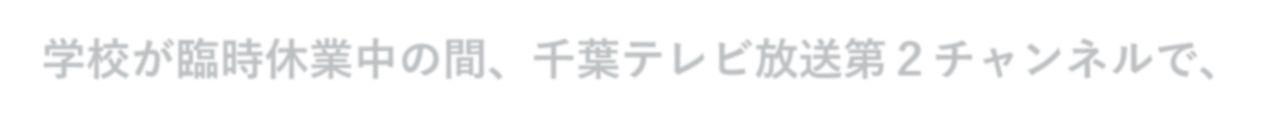 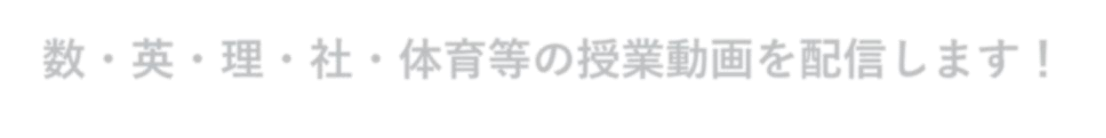 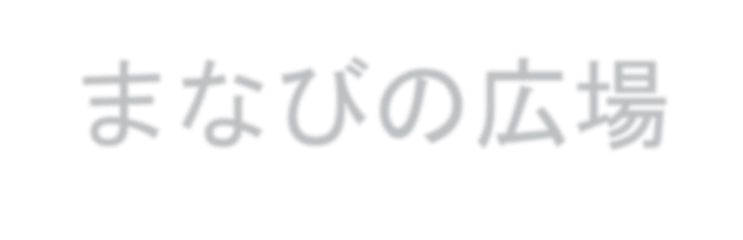 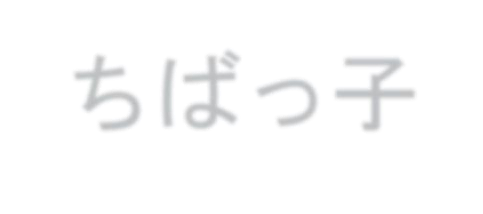 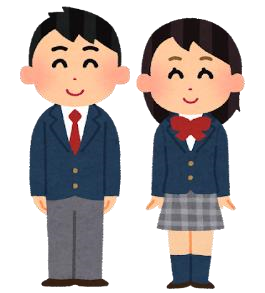 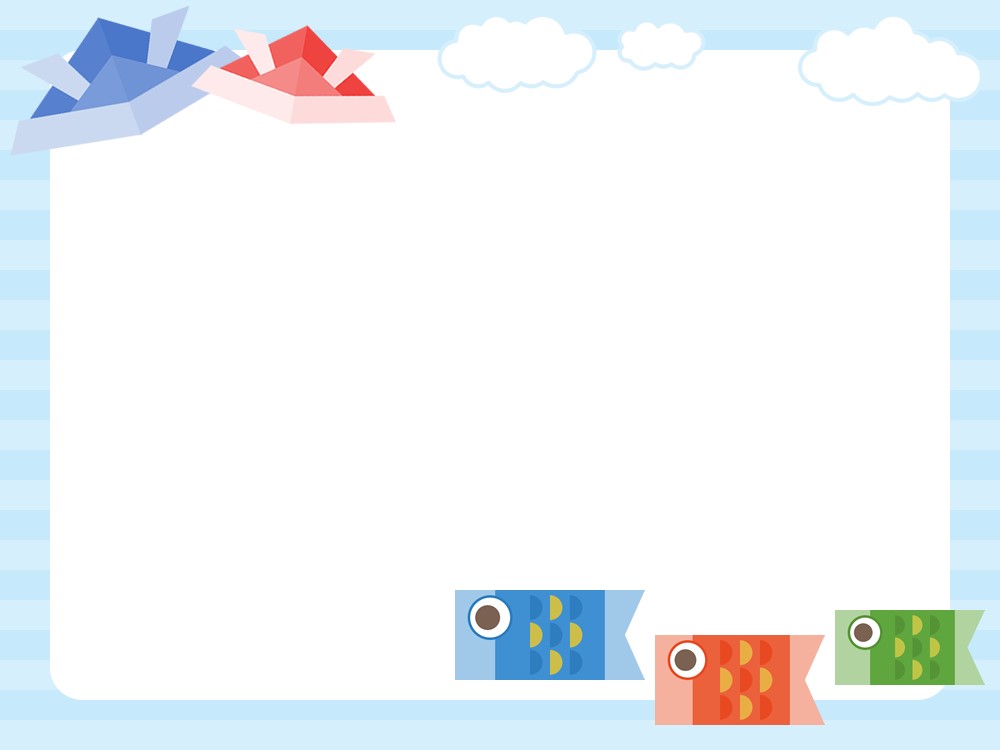 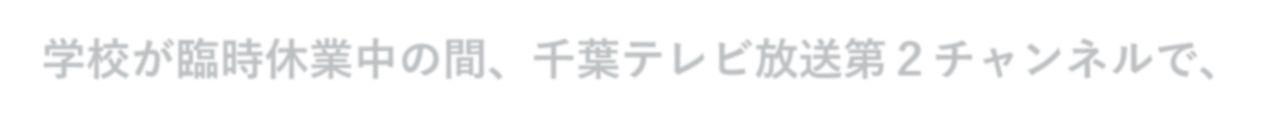 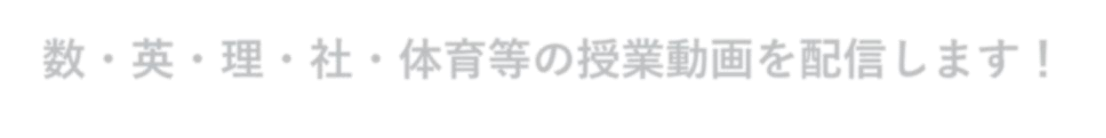 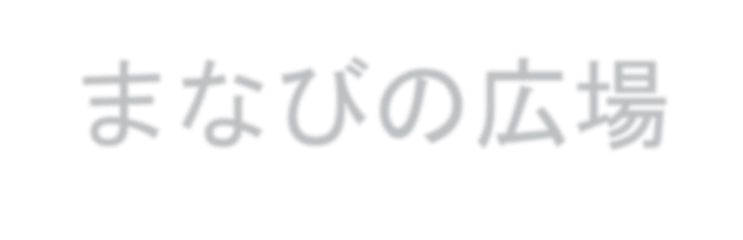 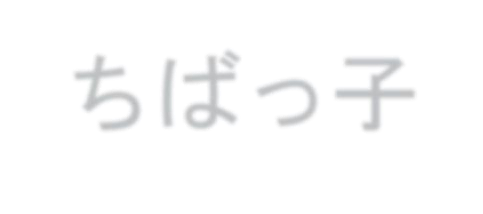 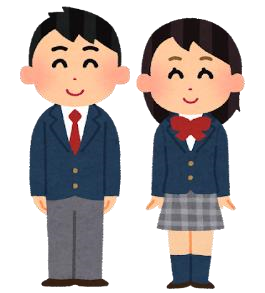 ★☆★　5月18日（月）～22日（金）の予定　★☆★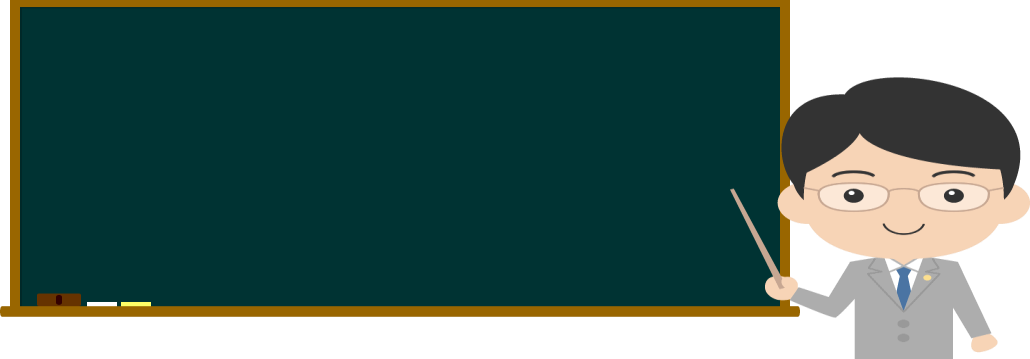 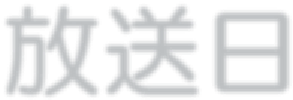 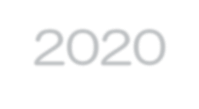 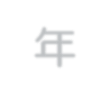 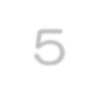 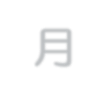 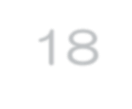 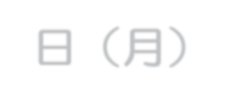 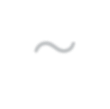 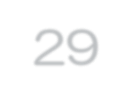 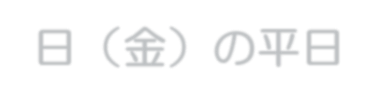 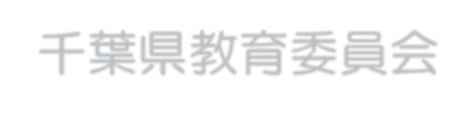 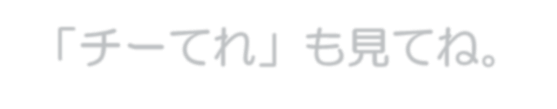 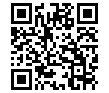 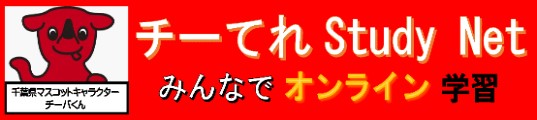 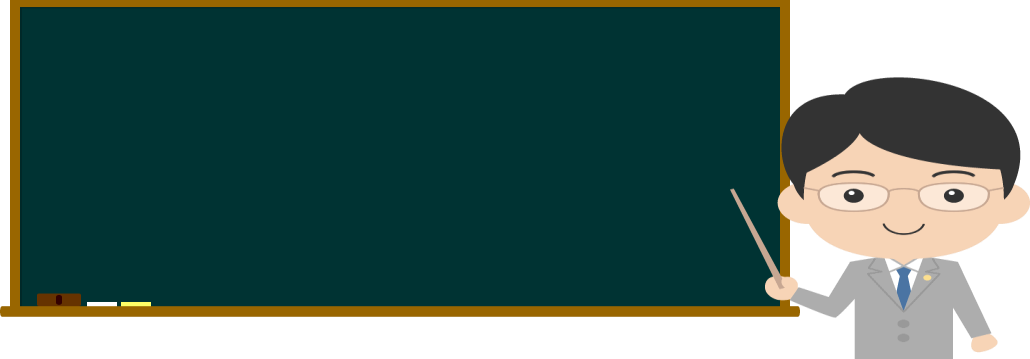 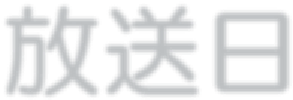 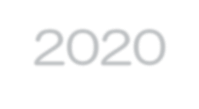 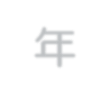 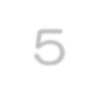 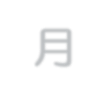 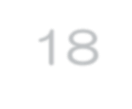 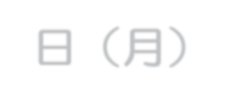 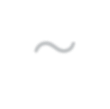 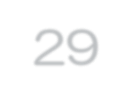 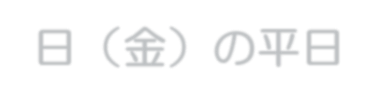 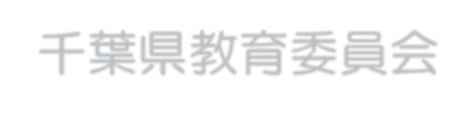 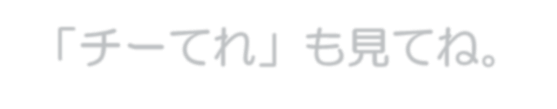 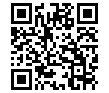 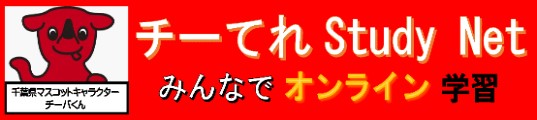 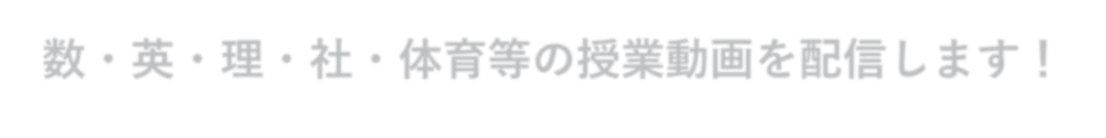 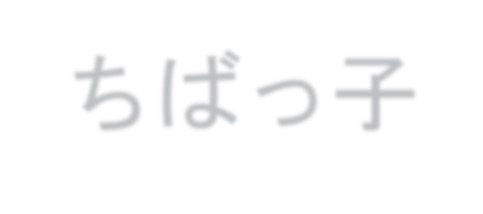 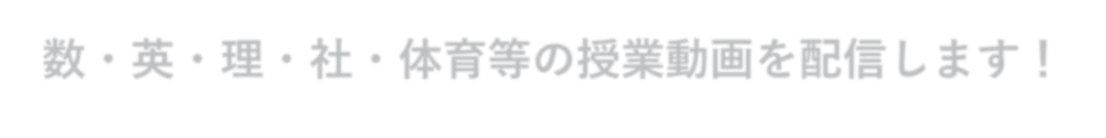 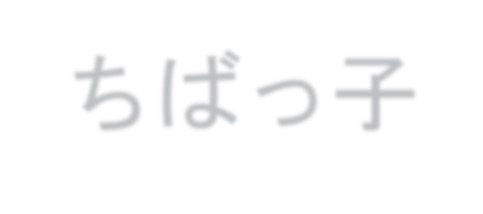 ★☆★　5月25日（月）～29日（金）の予定　★☆★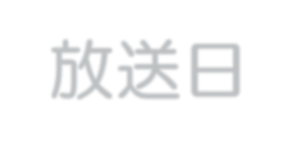 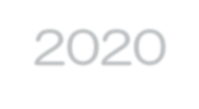 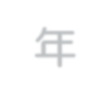 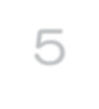 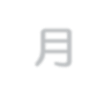 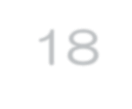 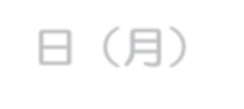 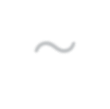 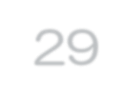 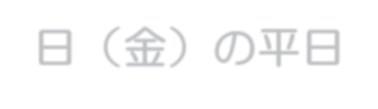 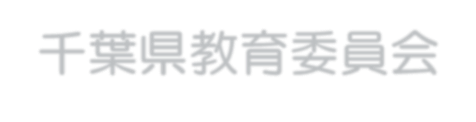 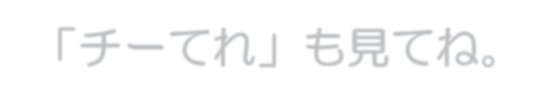 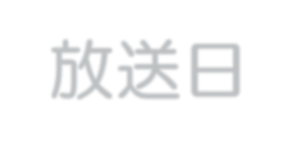 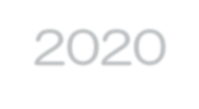 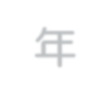 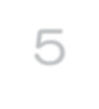 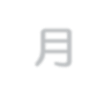 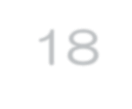 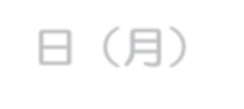 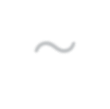 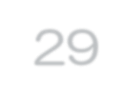 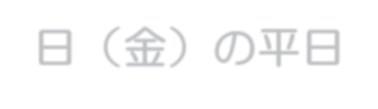 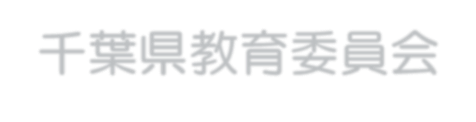 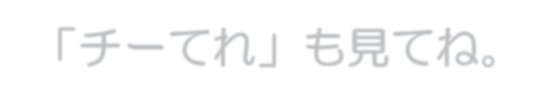 時　間学年18日（月）19日（火）20日（水）21日（木）22日（金）  9:00～ 9:15小1こくご1 こえをあわせて　あいうえおさんすう1 かずとすうじ（１）こくご2 わたしのなまえ・こえのおおきさどのくらいさんすう2 かずとすうじ（２）こくご3 なんていおうかな  9:15～ 9:30小2こくご1声の大きさを    かんがえようさんすう1 表とグラフこくご2書くとおなじでも     ちがうことばさんすう2 たし算こくご3日記のたねを    みつけよう 9:30～ 9:45小3国語1 国語辞典の引き方算数1 かけ算のきまりをつかって国語2 本は友だち算数2１０や０のかけ算国語3 漢字の音と訓  9:45～10:00小3外国語活動1How are you?今日の気分は？外国語活動2Introductions　チーバくんと自己紹介（3年)外国語活動3How many wins?じゃんけんをして勝った数を数えよう！外国語活動4Alphabet 大文字を   知ろう！外国語活動5 今週のまとめ（3年生） 14:00～14:15全学年体育1 体ほぐしの運動遊び体育2 多様な動きをつくる運動遊び体育3 屋外で行える運動体育4（中学校）屋外で行える運動保健１けんこうな生活 14:15～14:30小4外国語活動1いろんな言語でHow are you？外国語活動2Introductions　チーバくんと自己紹介（4年）外国語活動3How many wins?いろんな言語でじゃんけんをしよう！外国語活動4The alphabet. 大文字と小文字を知ろう！外国語活動5 今週のまとめ（4年生） 14:30～14:45中3英語1 リスニングと英文法理科1 運動とエネルギー編①英語2 英文法の極意社会2 日本の様々な地域②数学3 平方根（１） 14:45～15:00中3数学1 確率社会1 日本の様々な地域①数学2 因数分解理科2 運動とエネルギー編②英語3 英作文の極意＊5／22（金）15:00～15:15　県立高等学校入試情報　　　　　　   15:15～15:30　休校中の子どもたちへのメッセージ＊5／22（金）15:00～15:15　県立高等学校入試情報　　　　　　   15:15～15:30　休校中の子どもたちへのメッセージ＊5／22（金）15:00～15:15　県立高等学校入試情報　　　　　　   15:15～15:30　休校中の子どもたちへのメッセージ＊5／22（金）15:00～15:15　県立高等学校入試情報　　　　　　   15:15～15:30　休校中の子どもたちへのメッセージ＊5／22（金）15:00～15:15　県立高等学校入試情報　　　　　　   15:15～15:30　休校中の子どもたちへのメッセージ＊5／22（金）15:00～15:15　県立高等学校入試情報　　　　　　   15:15～15:30　休校中の子どもたちへのメッセージ＊5／22（金）15:00～15:15　県立高等学校入試情報　　　　　　   15:15～15:30　休校中の子どもたちへのメッセージ時　間学年25日（月）26日（火）2７日（水）28日（木）29日（金）  9:00～ 9:15小1さんすう３かずのおおきさこくご４えんぴつとなかよしさんすう４いくつといくつこくご５あいうえおさんすう５なんばんめ  9:15～ 9:30小2さんすう３ひき算こくご４きょうのできごとを日記にかいてみようさんすう４たし算のひっ算（１）こくご５きせつのことばをあつめてみようさんすう５たし算のひっ算（２） 9:30～ 9:45小3算数３１人分は何こかな？国語４俳句に親しむ算数４何人に分けられるかな？国語５組み立てて話そう算数５時こくと時間  9:45～10:00小3外国語活動６What's this color?  にじは何色？外国語活動７What do you like?  何がすき？外国語活動８What do you want?  カードを送ろう！外国語活動９What's this?　みんなでクイズをしよう！外国語活動10チーバくんと今までを   振り返ろう（３年生） 14:00～14:15全学年体育1 体ほぐしの運動遊び体育2 多様な動きをつくる運動遊び体育3 屋外で行える運動体育8（中学校）屋外で行える運動保健2 病気の予防 14:15～14:30小4外国語活動６I like Mondays.   何曜日がすき？外国語活動７What do you want?パフェをつくろう！外国語活動８ What's this? 　箱の中身は何？外国語活動９This is a popular place!おすすめを紹介しよう！外国語活動10チーバくんと今までを   振り返ろう（４年生） 14:30～14:45中3理科３生命の連続性編英語４英文読解の極意①理科４化学変化とイオン編英語５英文読解の極意②社会５歴史のことがらを     説明しよう 14:45～15:00中3社会３世界の様々な地域数学４平方根（２）社会４歴史の大きな流れをつかもう数学5 式の利用理科５気象のしくみと     天気の変化編＊5／29（金）15:00～15:15　県立高等学校入試情報　　　　　　   15:15～15:30　休校中の子どもたちへのメッセージ＊5／29（金）15:00～15:15　県立高等学校入試情報　　　　　　   15:15～15:30　休校中の子どもたちへのメッセージ＊5／29（金）15:00～15:15　県立高等学校入試情報　　　　　　   15:15～15:30　休校中の子どもたちへのメッセージ＊5／29（金）15:00～15:15　県立高等学校入試情報　　　　　　   15:15～15:30　休校中の子どもたちへのメッセージ＊5／29（金）15:00～15:15　県立高等学校入試情報　　　　　　   15:15～15:30　休校中の子どもたちへのメッセージ＊5／29（金）15:00～15:15　県立高等学校入試情報　　　　　　   15:15～15:30　休校中の子どもたちへのメッセージ＊5／29（金）15:00～15:15　県立高等学校入試情報　　　　　　   15:15～15:30　休校中の子どもたちへのメッセージ